ПРОЕКТ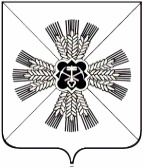 РОССИЙСКАЯ ФЕДЕРАЦИЯКЕМЕРОВСКАЯ ОБЛАСТЬ - КУЗБАССПРОМЫШЛЕННОВСКИЙ МУНИЦИПАЛЬНЫЙ ОКРУГСОВЕТ НАРОДНЫХ ДЕПУТАТОВПРОМЫШЛЕННОВСКОГО МУНИЦИПАЛЬНОГО ОКРУГА1-й созыв, 38-е заседаниеРЕШЕНИЕот ______ № _____ пгт. ПромышленнаяОб утверждении структуры администрации Промышленновского муниципального округа Руководствуясь Федеральным законом от 06.10.2003 № 131-ФЗ                «Об общих принципах организации местного самоуправления в Российской Федерации», Совет народных депутатов Промышленновского муниципального округа РЕШИЛ:1. Утвердить прилагаемую структуру администрации Промышленновского муниципального округа.2. Признать утратившим силу решение Совета народных депутатов Промышленновского муниципального округа от 28.01.2021 № 241                       «Об утверждении структуры администрации Промышленновского муниципального округа».3. Настоящее решение подлежит размещению на официальном сайте администрации Промышленновского муниципального округа в сети Интернет.4. Контроль за исполнением настоящего решения возложить на комитет по вопросам местного самоуправления, правоохранительной деятельности и депутатской этике (Г.В. Кузьмина).5. Настоящее решение вступает в силу с даты подписания.Структураадминистрации Промышленновского муниципального округа1. Глава Промышленновского муниципального округа.2. Первый заместитель главы Промышленновского муниципального округа.3. Заместители главы Промышленновского муниципального округа.4. Помощник главы Промышленновского муниципального округа.5. Управление образования администрации Промышленновского муниципального округа.6. Управление социальной защиты населения администрации Промышленновского муниципального округа.7. Управление культуры, молодежной политики, спорта и туризма администрации Промышленновского муниципального округа.8. Управление по жизнеобеспечению и строительству администрации Промышленновского муниципального округа.9. Финансовое управление администрации Промышленновского муниципального округа.10. Комитет по управлению муниципальным имуществом администрации Промышленновского муниципального округа.11. Отдел по архитектуре и градостроительству администрации Промышленновского муниципального округа.12. Отдел учета и отчетности администрации Промышленновского муниципального округа.13. Организационный отдел администрации Промышленновского муниципального округа.14. Архивный отдел администрации Промышленновского муниципального округа.15. Юридический отдел администрации Промышленновского муниципального округа.16. Отдел ГО и ЧС администрации Промышленновского муниципального округа.17. Отдел сельского хозяйства администрации Промышленновского муниципального округа.18. Сектор мобилизационной подготовки администрации Промышленновского муниципального округа.19. Сектор экономического развития администрации Промышленновского муниципального округа.20. Сектор предпринимательства и потребительского рынка администрации Промышленновского муниципального округа.21. Сектор муниципальных закупок администрации Промышленновского муниципального округа.22. Сектор муниципального финансового контроля администрации Промышленновского муниципального округа.23. Сектор программно-информационного обеспечения администрации Промышленновского муниципального округа.24. Комиссия по делам несовершеннолетних и защите их прав администрации Промышленновского муниципального округа.Председатель Совета народных депутатовПромышленновского муниципального округа                          Е.А. Ващенко ГлаваГлаваПромышленновского муниципального округаПромышленновского муниципального округа                       С.А. Федарюк УтвержденарешениемСовета народных депутатов Промышленновского муниципального округаот ______ № ____